Свердловская областьГЛАВА ВОЛЧАНСКОГО ГОРОДСКОГО ОКРУГАпостановление13 апреля 2020 г.                                                    		                                                                   № 151г. ВолчанскО внесении изменений в постановление главы Волчанского городского округа № 126 от 27.03.2020 года  «О работе организаций потребительского рынка на территории Волчанского городского округа» Руководствуясь Указом Губернатора Свердловской области от 10.04.2020 года № 175-УГ «О внесении изменений в Указ Губернатора Свердловской области  от 18.03.2020 № 100-УГ «О введении на территории Свердловской области режима повышенной готовности и принятии дополнительных мер по защите населения от новой коронавирусной инфекции (2019-nCoV)», ПОСТАНОВЛЯЮ:Внести следующие изменения в постановление главы Волчанского городского округа № 126 от 27.03.2020 года  «О работе организаций потребительского рынка на территории Волчанского городского округа» (с изменениями от 31.03.2020 года № 134, от 01.04.2020 года № 137, от 06.04.2020 года № 141, от 08.04.2020 года № 147):из пункта 1.2 исключить (только в части торговли автозапчастями (включая смазочные материалы, шины, покрышки, камеры), электрическим оборудованием, кабельной продукцией, электронным, компьютерным оборудованием, программными продуктами, программным обеспечением, водопроводным, отопительным, сантехническим оборудованием, а также семенами, саженцами, посадочным материалом и садово-огородным инвентарем):- индивидуального предпринимателя Бодягину Ольгу Владимировну (г. Волчанск, ул. Кооперативная, 18);- индивидуального предпринимателя Зюзину Татьяну Александровну (г. Волчанск, ул. Краснотурьинская, 21);- индивидуального предпринимателя Синицыну Анюту Павловну (г. Волчанск, ул. Пионерская, 14);- индивидуального предпринимателя Шабалина Александра Сергеевича (г. Волчанск, ул. Социалистическая, 2а);- индивидуального предпринимателя Новакову Наталью Юрьевну (г. Волчанск, ул. Первомайская, 2);- индивидуального предпринимателя Шишина Егора Валерьевича             (г. Волчанск, ул. Мичурина, 6);- индивидуального предпринимателя Припорову Светлану Николаевну (г. Волчанск, пр-т Комсомольский, 8; г. Волчанск, ул. Карпинского, 19);- индивидуального предпринимателя Куимову Анну Анатольевну (г. Волчанск, ул. Пионерская, 14);- индивидуального предпринимателя Сидельникова Василия Викторовича (г. Волчанск, ул. Карпинского, 21).1.2. из пункта 1.3. исключить (только услуги по стрижке):индивидуального предпринимателя Тетерину Анастасию Геннадьевну (г. Волчанск, ул. Социалистическая, 11а);индивидуального предпринимателя Миневич Олесю Дмитриевну  (г. Волчанск, ул. Социалистическая, 8);индивидуального предпринимателя Векшину Юлию Георгиевну (г. Волчанск, ул. Краснотурьинская, 27);индивидуального предпринимателя Беку Юлию Геннадьевну                 (г. Волчанск, ул. Кооперативная, 18);индивидуального предпринимателя Терских Ирину Анатольевну (г. Волчанск, ул. Пионерская, 14);- индивидуального предпринимателя Ювашову Анджелу Дмитриевну (г. Волчанск, ул. Карпинского, 9).Всем объектам, перечисленным в пункте 1 обеспечить соблюдение санитарно-эпидемиологических требований по защите от распространения новой коронавирусной инфекции, в том числе в части соблюдения социального дистанцирования, обеспечения работников индивидуальными средствами защиты дыхательных путей и дезинфицирующими средствами, кожными антисептиками.Настоящее постановление вступает в силу с 13 апреля 2020 года.Опубликовать настоящее постановление в информационном бюллетене «Муниципальный Вестник» и разместить на официальном сайте Волчанского городского округа в сети «Интернет» http://volchansk-adm.ru/.Контроль  исполнения настоящего постановления возложить на заместителя главы администрации Волчанского городского округа по социальным вопросам Бородулину И.В.Глава городского округа                                                                    А.В. Вервейн 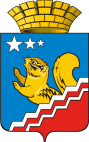 